Моделювання за допомогою пакету програм GAMESSПрограмний пакет Gamess (General Atomic and Molecular Electronic Structure System) призначений для розрахунку фізичних характеристик наноструктур і опису механізмів хімічних реакцій. З цією метою в програмі було реалізовано безліч алгоритмів для різних обчислювальних методів квантової хімії, що мають різний ступінь точності та обчислювальної завантаженості.Реалізовані наступні алгоритми:1. Розрахунок енергії системи методами: RHF, UHF, ROHF, GVB, MCSCF.2. Розрахунок енергії системи за теорією збурень: MP2, MP3, MP4 для однодетермінантних хвильових функцій (ХФ) і MP4-SPTQ для багатодетермінантних ХФ.3. Розрахунок енергії напівемпіричними методами MNDO, AM1 або PM3 в рамках однодетермінантного наближення.4. Розрахунок фізичних характеристик наноструктур (енергія; дипольні, квадрупольні й октупольні моменти; електростатичний потенціал; електричні польові градієнти; електронна і спінова густина; аналіз заселенності АО за Маллікеном; заселеності зв'язків).5. Оптимізація геометрії багатоатомної системи.6. Пошук сідлових точок на поверхні потенційної енергії.7. Розрахунок Гесіану енергії, обчислення з його допомогою коливальних частот й інтенсивностей інфрачервоних ( IR ) спектрів.8. Пошук геометричного шляху реакції між реактивами та реагентами.9. Розрахунок ймовірності радіаційних переходів.10. Облік вкладу спін-орбітальної взаємодії ХФ.11. Облік впливу електричних полів.Управління програмою відбувається за допомогою вхідного текстового файлу, в якому записується інформація про досліджувану багатоатомну систему (декартові координати атомів) і вказується, які фізичні характеристики даного з'єднання повинні бути обчислені, за допомогою яких методів це має бути зроблено і з якою точністю.Запуск програми відбувається з командної строки C:\Gamess\pcgamess.exe>Reshenie.out. У команді вказано, що отримане рішення має бути записано у вихідний файл Reshenie.out .Вхідний файл складається з блоків команд. У ньому кожен блок відповідає за певні функції обчислювального алгоритму, а також за сам вибір алгоритму рішення з реалізованих у програмі варіантів .Кожен блок має структуру:$ ім’я_блока ... <змінна> = <значення> ... $ ENDУ РС GAMESS існують декілька основних блоків, знання яких забезпечує можливість роботи на початковому рівні. Це блоки $ CONTRL, $ GUESS, $ DATA, $ SYSTEM, $ BASIS. Наведемо опис кожного з блоків.Блок $ CONTRLRUNTYP - вказує тип розрахунку. При будь-якому виборі обчислюватимуться енергія та хвильові функції системи.Блок $ SYSTEMЦей блок відповідає за управління апаратними налаштуваннями.Блок $ BASISДаний блок відповідає за вибір базисного набору атомних орбіталей (АО), за яким буде проводитися розкладання молекулярних орбіталей (МО).РС GAMESS допускає використання стандартних (збережених в програмі базисних наборів), сторонніх базисних наборів (взятих з бібліотек) або сконструйованих самостійно за допомогою блоку $ TRUDGE.Блок $ DATAЦей блок служить для запису геометрії та хімічного складу описуваної системи, а також запису зовнішнього базису (див. блок $ BASIS). Як і багато інших блоків, блок $ DATA має жорстку структуру:Блок $ GUESSЦей блок відповідає за вибір початкових молекулярних орбіталей (МО).Основні структурні групи, на які ділиться вихідний файл:1) підготовча частина;2) процедура самоузгодження рішення;3) оптимізовані молекулярні орбіталі;4) енергетичні характеристики системи;5  фізичні характеристики системи.Підготовча частина - від початку файлу до виразу UHF SCF CALCULATION. Тут міститься інформація про завдання (копіюється частина вхідного файлу), використовуваний базисний набір із зазначенням показників експонент і коефіцієнтів стиснення, значення всіх змінних у всіх активних блоках.Процедура самоузгодження рішення. Total Energy - повна енергія системи, показники E Change (прирощення по енергії на i-му кроці) і Density Change (відносна зміна електронної густини) виконують функцію контролю збіжності рішення.Оптимізовані молекулярні орбіталі, отримані в результаті самоузгодження рішення.При перерахуванні орбіталі розташовуються у порядку зростання енергії. Зауважимо, що енергія зайнятих орбіталей завжди менше енергії незайнятих (віртуальних), яка в принципі не має ні якого сенсу, так як віртуальні орбіталі безпосередньо не беруть участь в процесі самоузгодження рішення.Розраховані енергетичні характеристики системи у вихідному файлі представлені в блоці на рис. 1., де: WAVEFUNCTION NORMALIZATION - нормування хвильової функції; ONE ELECTRON ENERGY - одноелектронний внесок у енергію системи; TWO ELECTRON ENERGY - двухелектронной внесок у енергію системи; NUCLEAR REPULSION ENERGY - енергія взаємодії ядер атомів один з одним; TOTAL ENERGY - енергія системи; ELECTRON - ELECTRON POTENTIAL ENERGY - потенційна енергія взаємодії електронів один з одним; NUCLEUS - ELECTRON POTENTIAL ENERGY - потенційна енергія взаємодії електронів з ядрами атомів; NUCLEUS - NUCLEUS POTENTIAL ENERGY - потенційна енергія взаємодії ядер атомів один з одним; TOTAL POTENTIAL ENERGY - повна потенційна енергія системи; TOTAL KINETIC ENERGY - повна кінетична енергія системи; VIRIAL RATIO (V/T) - співвідношення між потенційною V і кінетичної енергіями T системи, тобто перевірка теореми про віріал (співвідношення V+2*T=0), чим ближче відношення V/T до 2.0, тим точніше рішення.Рис. 1. Структура вихідного файлу GAMESS.Представлена вище структура вихідного файлу вкрай складна для сприйняття, так як вона дана у вигляді текстової інформації, і велика частина інформації не доступна для сприйняття. Для усунення цього недоліку GAMESS була розроблена програма ChemCraft. 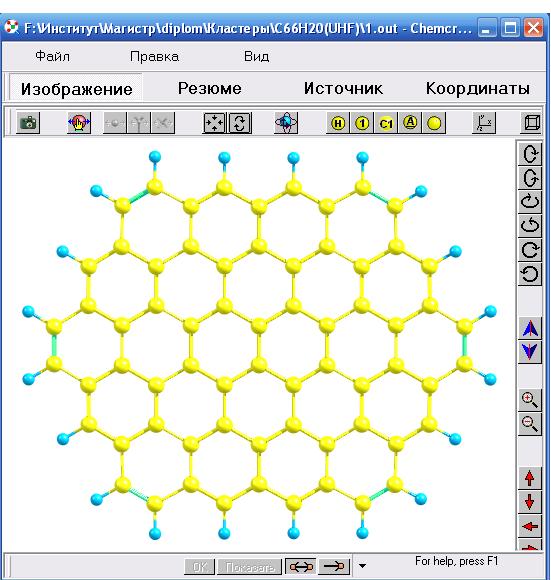 Рис. 2. Поле візуалізації програми ChemCraft. Розрахунок оптимізованої конфігурації структури кластеру графену С66Н20 за допомогою РС GAMESS.Програма ChemCraft призначена для візуалізації результатів квантово-механічних розрахунків, проведених в таких пакетах, як GAMESS, HyperChem, Gaussian та ін. Зокрема, є можливість візуалізації наступних даних:• геометричної структури системи (положення атомів і зв'язків між ними);• порядку зв'язків (включаючи водневі зв'язки);• величини і напрям градієнта по енергії для кожного атома системи;• атомних характеристик: населеності і заряду ядер по Маллікену (Mulliken), спінової густини, валентності;(дані величини представляються у вигляді підписів до відповідних атомів);• молекулярних орбіталей;(візуалізація за допомогою ізоповерхонь певного значення);• частоти і напряму коливальних мод системи, а також візуалізації самих коливань із заданою амплітудою коливань;• дипольного моменту системи.